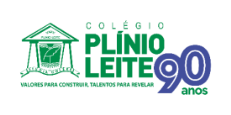 Segue a programação de OUTUBRO das AULAS COMPLEMENTARES:Lembramos que o OBJETIVO das Aulas Complementares é o de reforçar os conteúdos trabalhados no horário regular, proporcionar um tempo estendido de aulas, abrir um espaço para tirar as dúvidas, e contribuir para a fixação e potencialização da aprendizagem do aluno.Elas acontecem no contraturno e são programadas de acordo com as necessidades de cada segmento, na sala de aula da turma.Contamos com a participação de todos.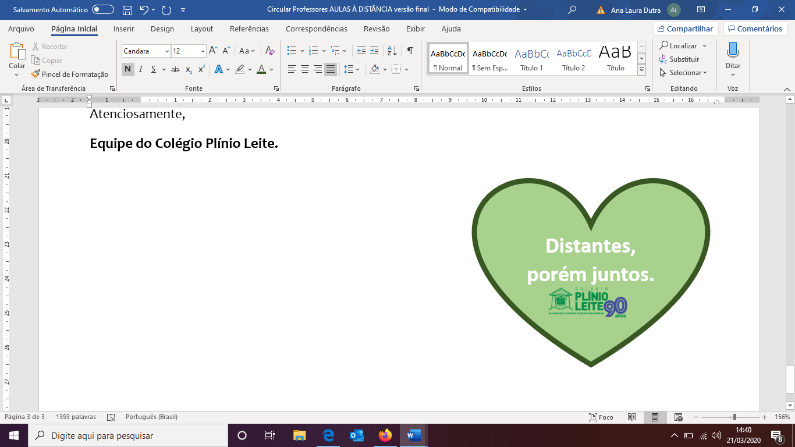 EQUIPE DO COLÉGIO PLÍNIO LEITE SEMANAS DE OUTUBRO/SÉRIES6º. ano7º. ano8º. ano9º. anoSemana de 05 a 09/10Geografia(Mercedes)7/10, 4ª. Feira15h às 15h50minGeometria(Nayara)07/10, 4ª. Feira15h às 15h50minÁlgebra(Nayara)07/10, 4ª. Feira16h às 16h50minGeografia(Mercedes)7/10, 4ª. Feira16h às 16h50minSemana de 12/10 a 16/10Língua Portuguesa(Regina)13/10-, 3ª. Feira15h às 15h50minLíngua Portuguesa(Vlademir)13/10, 3ª. Feira16h às 16h50minGeometria(Thatiani)16/10, 6ª. Feira16h às 16h50minPortuguês(Vlademir)13/10, 3ª. Feira17h às 17h50minSemana de 19 a 23/10Redação(Márcia)20/10, 3ª. Feira15h30min às 16h20minGeografia(Mercedes)21/10, 4ª. Feira15h às 15h50minPortuguês(Vlademir)22/10, 5ª. Feira16h às 16h50minGeometria(Hemerson)20/10, 3ª. Feira15h às 15h50min-Álgebra(Hemersom)21/10, 4ª. Feira15h50min às 16h40min--Semana de 26 a 30/10Álgebra(Hemersom)27/10, 3ª. Feira15h às 15h50min-Geografia(Mercedes)29/10, 5ª. Feira15h30min às 16h20minÁlgebra(Thatiani)30/10, 6ª. Feira16h às 16h50min